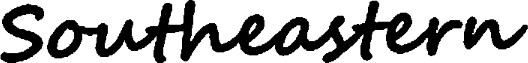 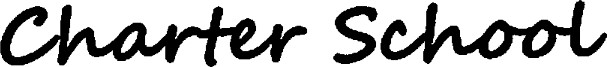 Board of Directors Meeting MinutesDate:  April 22nd 2024Time: 6:00 pmLocation: Science Classroom - Southeastern Academy Charter SchoolCall to order: Meeting called to order at 6:02pm	Misty StoneRoll Call:	Misty StoneBoard Members Present:  Misty Stone, Adrian Lowery, April Oxendine Brian Glotzbach, Scott McLean, Paru Patel, Corey WaltersBoard Members Absent: Paul Bass, Lonnell Dixon, Tanner SmithOthers Present: Tanya Branch, Dr. Lewis Cox, Sam Powers, Brent Lamb, Julie Lamb, Jackie Davis, Erin PrevatteMission Statement:	Misty StoneSoutheastern Academy Charter School will maintain high expectations and promote excellence, especially in the fields of math and science for all students. The school, within its rural community, will foster a caring and creative learning environment. The school emphasizes the social, emotional, physical, and intellectual development of each child. This will be obtained through learning experiences that help children reach their greatest potential in order to function as independent learners in a diverse and ever-changing society.Vision Statement:	Misty StoneA Diverse Family of Learners that Seek to Challenge the Whole Child Through Innovation.Approval of March 18th Meeting Minutes:	Misty StoneMarch 18th 2024 Minutes: Motion made by Scott McLean to approve minutes from the March 18th scheduled board meeting as presented; Adrian Lowery seconded. 0 abstain, 0 no, all in favor, motion carried. Finance & Repair(s):							 Tanya Branch presented SeA is wrapping up the school year. The finances are great and not extremely low. All expenses will be paid out by mid-June. An audit was conducted on Esser funds (audit not on site) and there were no findings.  Met requirements with 100% compliance. Repairs: Buses are back running. In the process of looking at bus quotes. Rotation of Board Members (Continued Business)There will be four board member vacancies. Corey Walters will chair the subcommittee (nominating committee) to nominate new board members.  This will be discussed at the May meeting. Annual Evaluation (Reminder)Misty Stone stated the board evaluations for Dr. Cox need to be completed by the end of this month. The board discussed the evaluation that was sent to them and would like a different evaluation after this year; the board wants to use goals. The board requested that all the teachers and staff fill out the principal evaluation. Misty stated she would send the evaluation to all staff and teachers. Committee Reports:Finance Committee:  Adrian Lowery stated that the committee met last month before the board meeting. No meeting this month but have received a clean audit. Policy Committee:  Corey Walters stated the committee has not met since the last meeting. Education Committee: Paru Patel stated that 8th Grade Math 1 Check-In average was 97.2. Principal’s Report:							Dr. Lewis CoxWill be offering English 1 to 8th-grade students to get high school credit but still working out details. Looking at offering a lot more classes in the near future.April 26th will have two EC teacher interviews.Waiting to hear back from a possible candidate for a Music Teacher.Field Day is May 1st for K-4 and May 2nd 5-8 grades.Beta Club Induction Ceremony, Tuesday, April 23rd.Athletic Banquet May 22nd, 5:30-7:30pm.8th Grade Graduation May 23rd .Safety grant: still getting quotes for safety features for the school.Received a $20,000.00 STEAM Grant and will have a teacher to teach STEAM to K-8th graders.Lottery:15 spots in Kindergarten (all confirmed) 1st -8th grade no spots available. Will see if someone drops out.Public Comments: Misty Stone read the public comment statement before individuals addressed the board.Public Comment made by: Julie Lamb (parent). The parent expressed concerns regarding the EC program and provided the board members with a packet of information. Public Comment made by: Jackie Davis (parent). The parent expressed concerns regarding EC when she presented at the January school board meeting. She provided the board with a letter. Scott McLean addressed the comments regarding the EC program stating that the EC program at SeA exceeded because Mrs. Stone is the one that developed the program and put everything in place. He also stated that the board had Mrs. Karen Jacobs provide an assessment of the current EC program at SeA and she found favorable outcomes with the program. This assessment was presented at the March school board meeting by Mrs. Jacobs. Scott also stated that the board does care about the EC program and is listening to the parent's concerns. Brain Glotzbach motioned to move into closed session at 6:42pm; Paru Patel seconded. 0 abstain, 0 no, All in favor, motion carried. Adjournment: The board went back into open session at 7:16pm. The next board meeting is May 20th 2024- 6:00pm Paru Patel made a motion to adjourn the open board meeting at 7:18pm; Corey Walters seconded. 0 abstain, 0 no, All in favor, motion carried. 